附件2数字化教育创新班报名回执   备注：身份证号用于购买进修期间保险。单位名称姓名性别民族省市部门/职务联系电话身份证号饮食要求清真 □是□否清真 □是□否清真 □是□否清真 □是□否发票信息发票抬头：纳税人识别号：发票抬头：纳税人识别号：发票抬头：纳税人识别号：发票抬头：纳税人识别号：发票抬头：纳税人识别号：发票抬头：纳税人识别号：发票抬头：纳税人识别号：其他是否需要提供单间：是     否  （请划勾）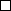 （如需提供单间，加收200元/人/天）是否需要提供单间：是     否  （请划勾）（如需提供单间，加收200元/人/天）是否需要提供单间：是     否  （请划勾）（如需提供单间，加收200元/人/天）是否需要提供单间：是     否  （请划勾）（如需提供单间，加收200元/人/天）是否需要提供单间：是     否  （请划勾）（如需提供单间，加收200元/人/天）是否需要提供单间：是     否  （请划勾）（如需提供单间，加收200元/人/天）是否需要提供单间：是     否  （请划勾）（如需提供单间，加收200元/人/天）